  Муниципальное бюджетное дошкольное образовательное учреждение        города Керчи Республики Крым «Детский сад №63 «Теремок» КОНСПЕКТ ИНТЕГРИРОВАННОГО ЗАНЯТИЯ МУЗЫКАЛЬНАЯ ГОСТИНАЯ    МУЗЫКАЛЬНАЯ СКАЗКА КРЫМА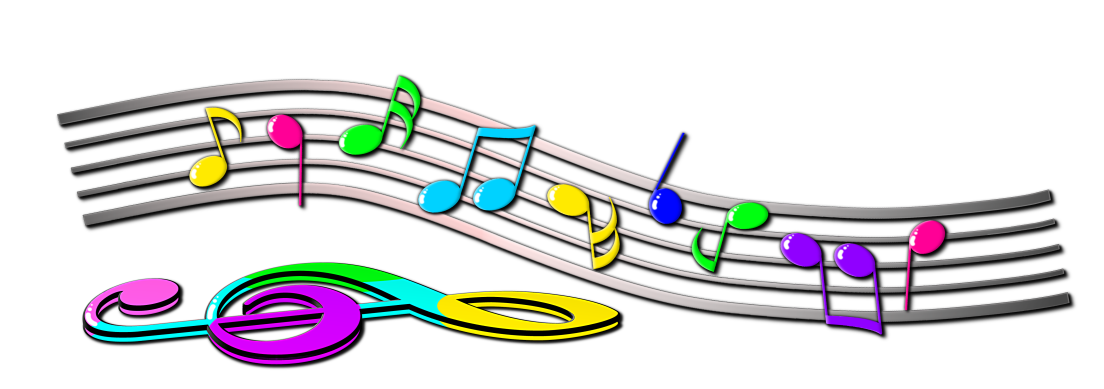 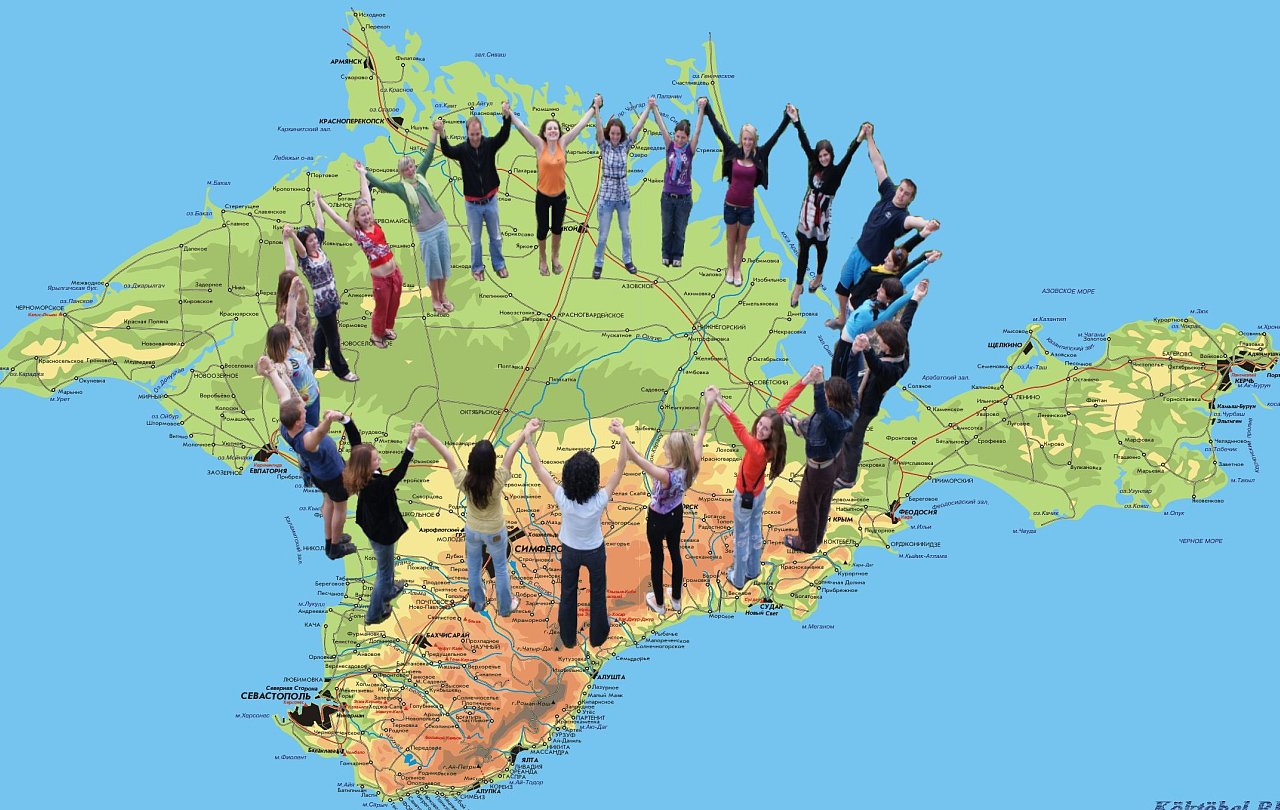                                                             Музыкальный руководительБелолицкая Л. В.Педагогический стаж:20 летКатегория: СЗДг. Керчь,2019г.Цель:- Освоение регионального компонента основной образовательной программы МБДОУ г. Керчи Республики Крым «Детский сад №63  «Теремок». посредством музыкальной деятельности и интеграции образовательных областей. Формирование представлений воспитанников о малой и большой Родине, воспитание маленьких граждан, которые ценят красоту малой Родины.- формирование двигательных навыков и умений , развитие музыкальных и сенсорных способностей детей. - обогащать детей музыкальными впечатлениями, развивать их сенсорно-музыкальные способности;- закрепить умение детей изменять движения в соответствии с формой музыкального произведения.- развивать слуховое внимание , память, координацию движений, чувство ритма, тактильные ощущения.- учить детей понимать содержание поэтических и музыкальных произведений,  воспринимать их настроение, эмоциональную выразительность;- углублять знания детей о родном крае, его природе;- развивать музыкальный слух, память, внимание, поэтический слух; связную речьЗадачи: -Обобщить и систематизировать знания детей о Крыме с помощью средств музыкальной выразительности; познакомить с природой Крыма,  изучить творчество поэтов, закрепить названия народов, населяющих Крым воспитывать любовь к Родине, гражданско-патриотические чувства.Программное содержание: 1. Закрепить знания детей о Крыме, используя средства музыкальной выразительности.2. Обобщить преставления о природе Крыма3.Воспитывать уважение и любовь к своей Родине.4. Познакомить с творчеством крымских поэтов5. Воспитывать в детях чувство товарищества, умение сопереживать и поддерживать друг друга, работать в коллективе.6. Создать радостное, весёлое настроение у детей. Оборудование: компьютер, монитор, музыкальный центр, записи музыкальных произведений Предварительная работа:-Ознакомление с природой Крыма, слушание музыки, разучивание стихов, песен, разучивание хореографических композиций.Ход занятияВед:       Стоит Терем-Теремок               Он не низок не высок,               Окна светлые блестят,               Ждут все комнаты ребят,               Ждут Андрюшеньку и Колю,               Диму ,Леночку и Олю.               Терем, Терем «Теремок»,               В нем веселый огонек.               Приглашает всех ребят               Чудный Терем –детский сад.               Здесь всегда открыты двери,               Приходите, дети, в Терем.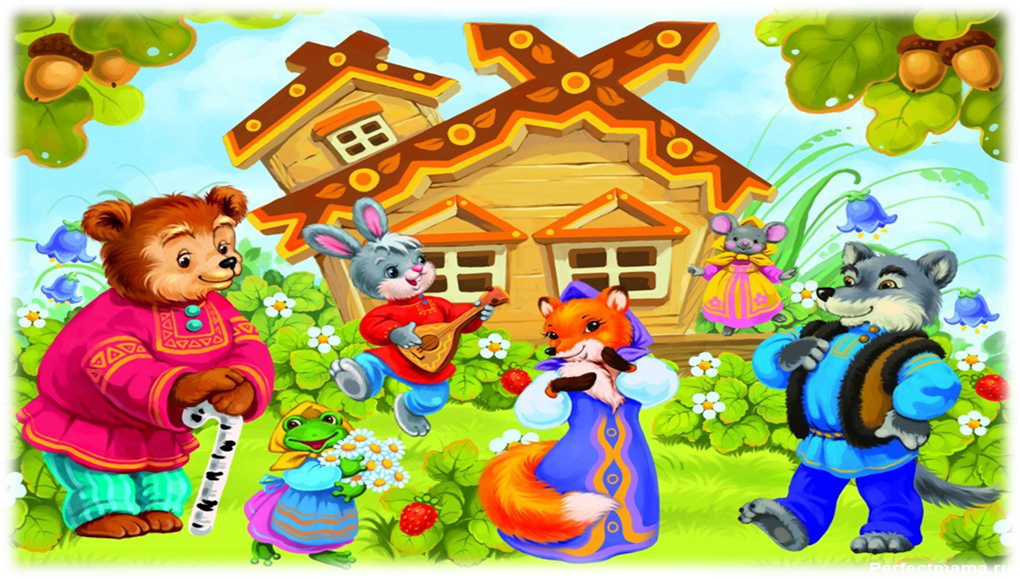       1р.    Родина- слово большое ,большое!               Пусть не бывает на свете чудес!               Если сказать это слово с душою,               Глубже морей оно, выше небес!     2р.     В нем умещается ровно полмира!               Мама  и папа, соседи, друзья.               Город родимый, родная квартира,               Бабушка, садик, котенок,…..и я!     3р.     Я горжусь, и радость не скрою!               В сердце мне навек дано сберечь,              Что родился в городе-герое,              Который гордо носит имя :город Керчь!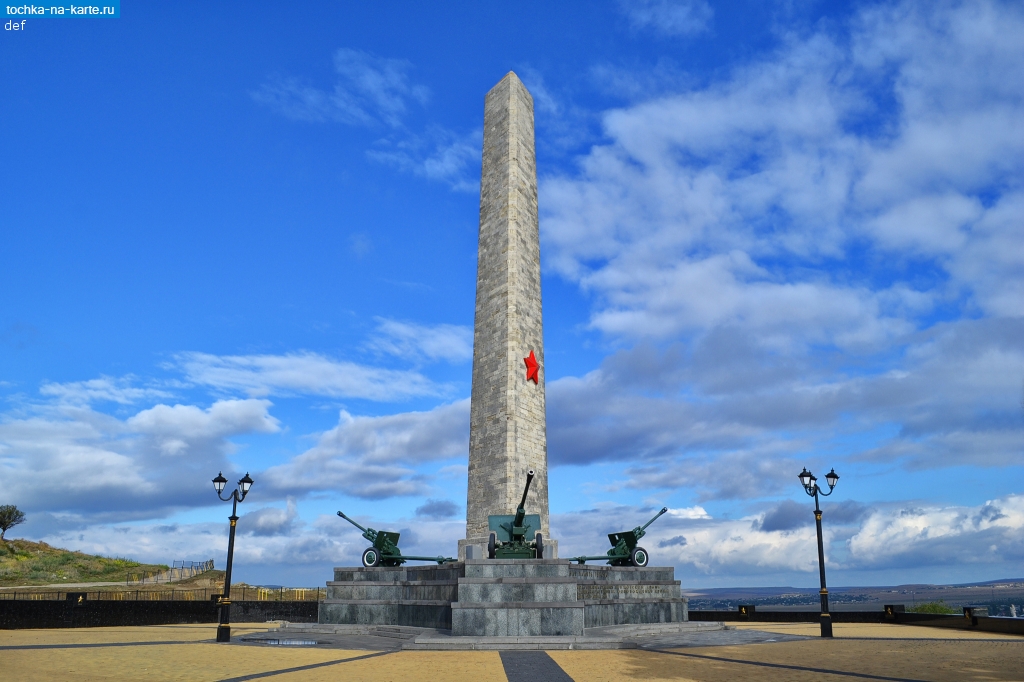      4р.    Город Керчь, обласканный морями-              Черным и Азовским- на века,              Нас Митридат и Крымский мост               Приветствует огнями.              При встрече –светом маяка!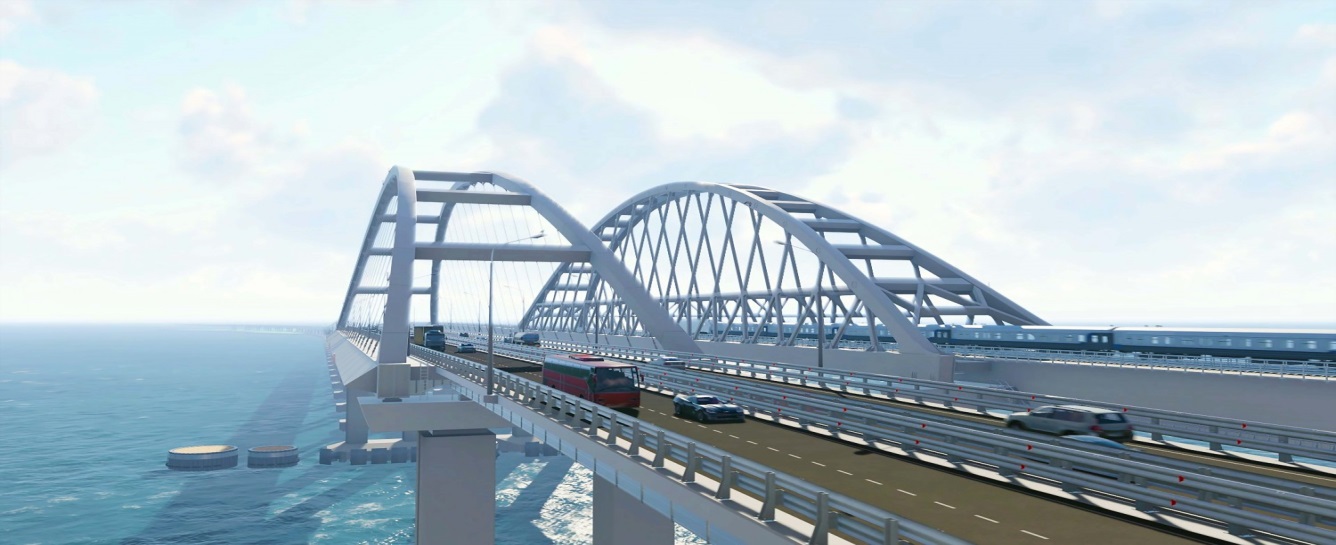 Песня о Керчи     На ладонях ласкового моря,              Маленькая нежится страна,              Сон ее оберегают горы,              Колыбельную поет волна.     Над землею солнце светит,              На песке играют дети,              Море синее ,а вот              Пароход по нем плывет.3.Вот гора до неба прямо!   Вот цветы ,а это – мама   Рядом с ней сестра моя   Слово «Крым» рисую яВед. Ночь наступила и в теплых постелях. Три малыша спят в своих колыбелях. Трем малышам мамы песенку пели. Три милых носика дружно сопели.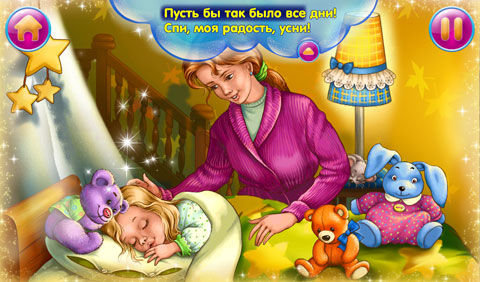 (звучит вступление ,девочка в русском костюме берет куклу, поет)Уж как сон ходил по лавке,Дрема по полу брелаДрема по полу брелаВ кроватку  к маме забрелаК ней в кроватку забрелаНа подушечку леглаМашеньку ручкой обняла.Уж как сон ходил по лавкеДрема по скамеечкеВ красной кацавеечке(Заканчивает петь ,кладет куклу, замирает в задумчивойпозе, звучит вступление к следующей колыбельной, девочкав украинском костюме берет куклу поет)Ой ну, лю-ли, лю-лиНалетiли гуси,Та сiли на люли, а-а,а-аСтали думать та гадать,Чим дитину годувать.Чи ситненьким перiжком ,Чи кашкою з молоком.  А-а а-а.(Заканчивает петь,кладет куклу,замирает.Звучит, вступлениек следующей колыбельной девочка в татарском костюме берет куклу поет)1.Мением балам озектен,  кьуванарым юректен  П-в:Юкьла,балам,юкьла  Айя,айя,айясы  Джандан севе анасы  Яйлаларда чалыша  Бу баланынь бабасы  Шимди анань келеджек,  Бешигинье кьояджакьВед. Кто же эти дети? Они Англичане?  Или в кроватках уснули датчане?  Шведов, французов ли мамы качали?  Нет, малыши эти наши- крымчане!  Крымом родная земля их зовется,  И в колыбельной о счастье поется.  Разные мамы у детских постелей,  Песни о Родине ласково пели  Под мирным небом ,в своих колыбелях,  Три милых носика дружно сопели.  (Пока убирают атрибуты, выходит ребенок)1р.Родился в Крыму я,  В чудесном краю.  Где море играя,  Встречает зарю.  Где горы прощальный   Шлют солнцу привет,  Прекрасней земли для меня просто нет!  Люблю тебя, Крым,  Тобой я живу,И крымскую землю Россией зову!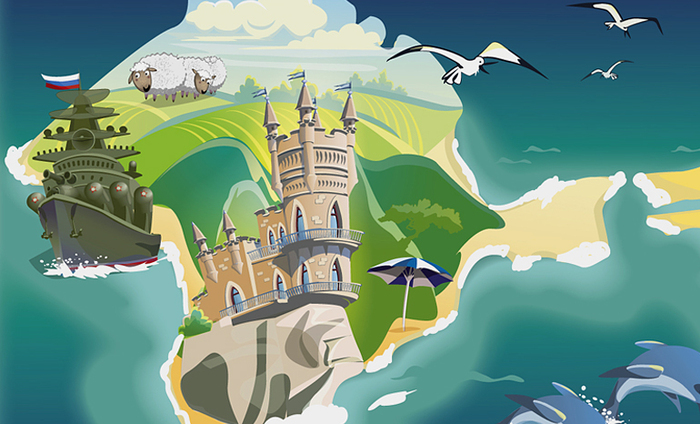 Вед.   Дети, о какой такой крымской земле говорится в этом стихотворении?Дети: О Крымском полуострове!Вед.  А почему Крым называют полуостровом?Дети: Крым омывается со всех сторон двумя морями.          Крым соединяется с материком узким перешейком.Вед. Какие моря омывают полуостров Крым?Дети: Полуостров омывают Черное и Азовское моря.Реб. Я рисую море, голубые дали.        Вы такого моря просто не видали!        У меня такая краска, краска голубая        Что волна любая, просто, как живая!        Я сижу тихонько около прибоя        окунаю кисточку в море голубое!Вед. Крымские моря – это огромное богатство нашего любимого Крыма, но самое главное его богатство – это люди, живущие на полуострове. Скажите, люди каких национальностей живут в Крыму?Дети: В Крыму живут русские, украинцы, крымские татары, армяне, евреи, крымские немцы, греки, какаимы, болгары, крымчаки.Вед. Да в Крыму живут люди около 130 национальностей. У этих людей разные имена, разные обычаи и традиции, но всех их объединяет одно – любовь к своей Родине, к своему любимому Крыму!«Крымский хоровод»Вед. Наш Крым – это удивительный край, его очень любят не только крымчане, но и гости. Наш полуостров сказочно красив. Чтобы передать свои впечатления от увиденного в Крыму, поэты создают множество лирических стихотворений.Реб. Крым – это здравница и чудо – сад,        Крым – это фрукты и сладкий виноград.        Крым – это море , это райские места,         Крым это южных гор крутая высота!        Крым – это степь и заповедные леса,            Крым – это сказка, заглянувшая в глаза!Вед. Ребята, а почему Крым называют здравницей?Дети: - В Крыму теплый климат.          - В Крыму хвойные леса  - В Крыму теплое море и прекрасные пляжи.  - В Крыму много фруктов и овощей.  - В Крыму высокие горы и чистый, полезный воздух.Вед. Молодцы! А сейчас послушайте стихотворение о Крымских горах.1. Пред ним все Крымские вершиныС почтением склонили спины, В своём величье так хорош! Его зовём мы Роман- Кош. 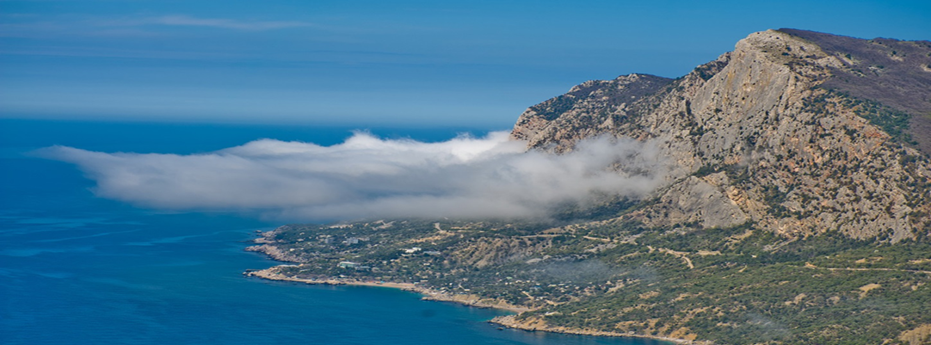 2. Миллионы лет встречает зориМедведь, что что воду пьёт из моря. Сотворена вулканом- магомГора, зовётся Аю- Дагом.  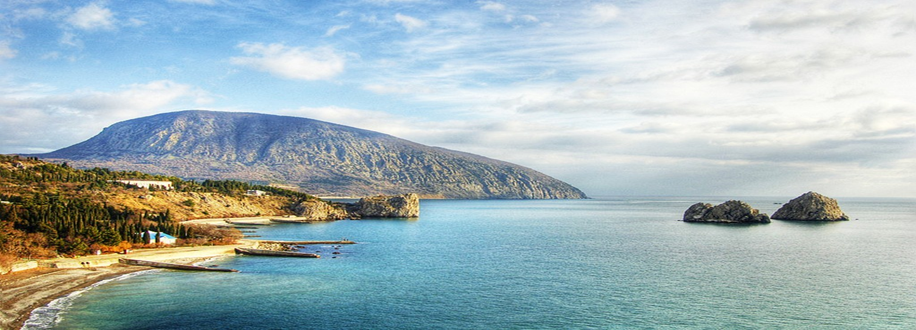 3.На Кара- Даге  ой, какая высота! Сказочное диво: Золотые воротаПроплывают мимо. Рядом спит огромный лев, Мордой ткнулся в лапу… .и от страха чуть присев, Я держусь за папу.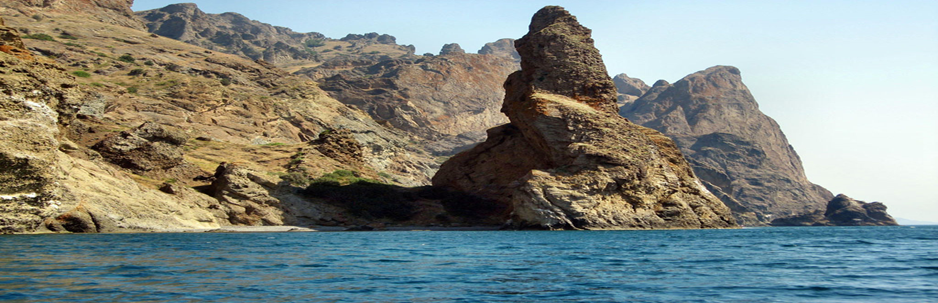 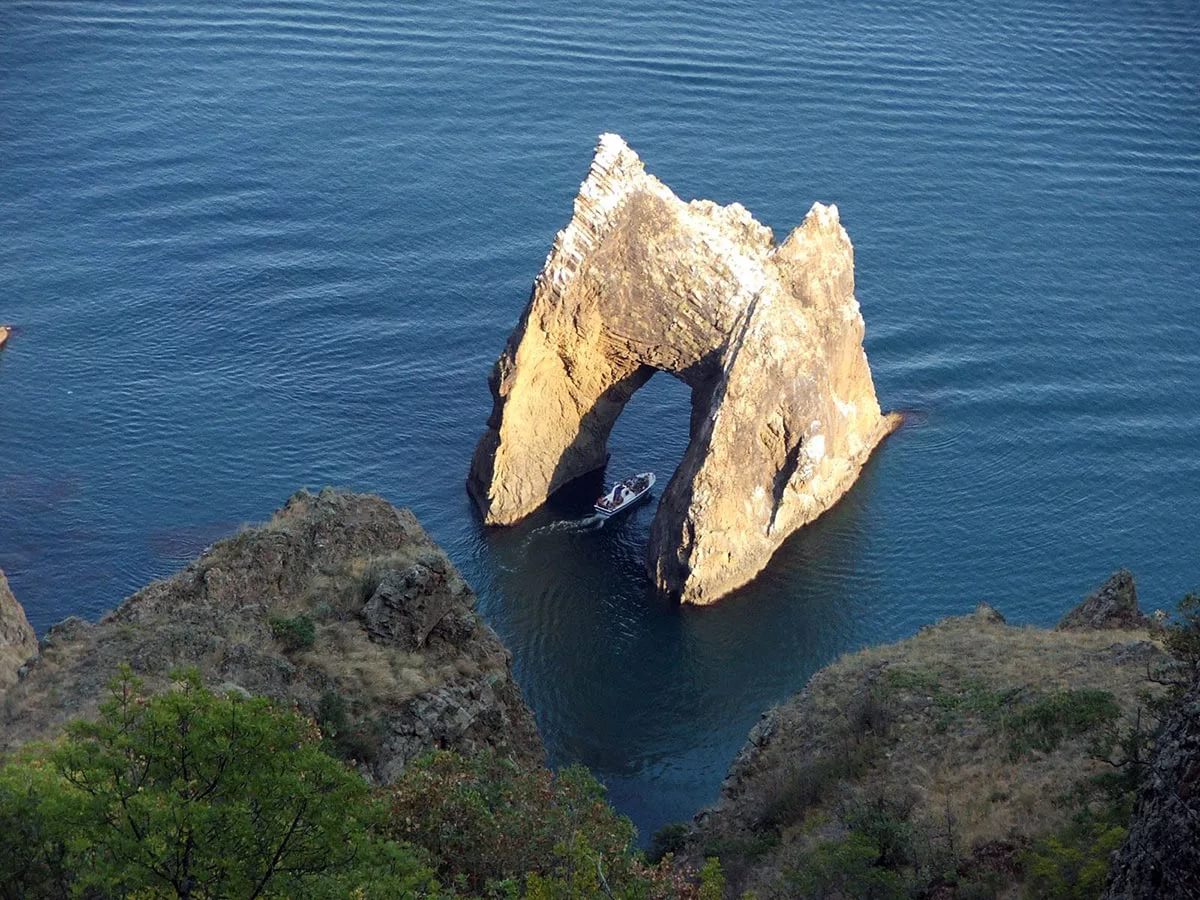 Вед. Ребята, давайте вспомним, какое сейчас время года?Дети: Зима!Вед. Конечно же зима! Но зима в Крыму особенная, теплая и совсем не снежная!Реб. Что – то я не понимаю, В книжках много говорят, Что когда зима настанетСнегири к нам прилетят. Я по городу гуляю –Снегирей не нахожу.Вместо снега и сугробовПо густой траве хожу.В детской книжке, на картинкеДед Мороз, снегирь, снежинки, У меня ж под Новый ГодЗа окном миндаль цветет.Я у бабушки спросила, Почему все книжки лгут?Обещают много снега, А у нас дожди идут.В книжках, милая, все правда,Только мы живем с тобойне на севере, в Крыму… И останутся мечтойСнегири на белых ветках,Под сугробами дома…не расстраивайся, детка, Это крымская зима!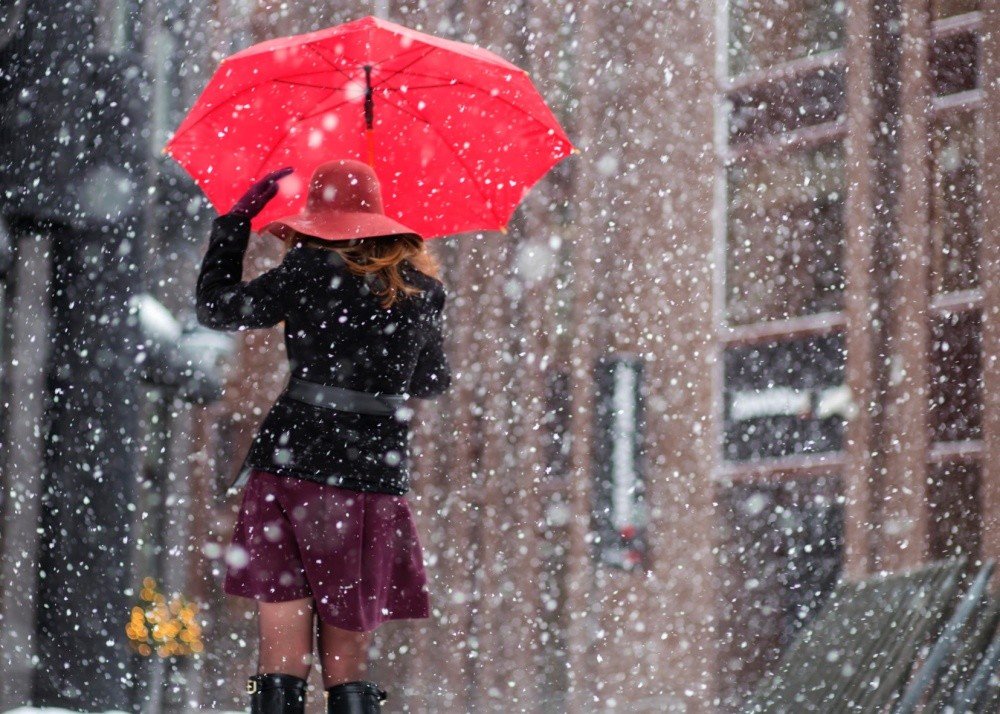 Вед. Но в Крыму бывает иногдавдруг станет белою небесная водаснежинки закружатся хороводомИ удивит всех зимняя природа.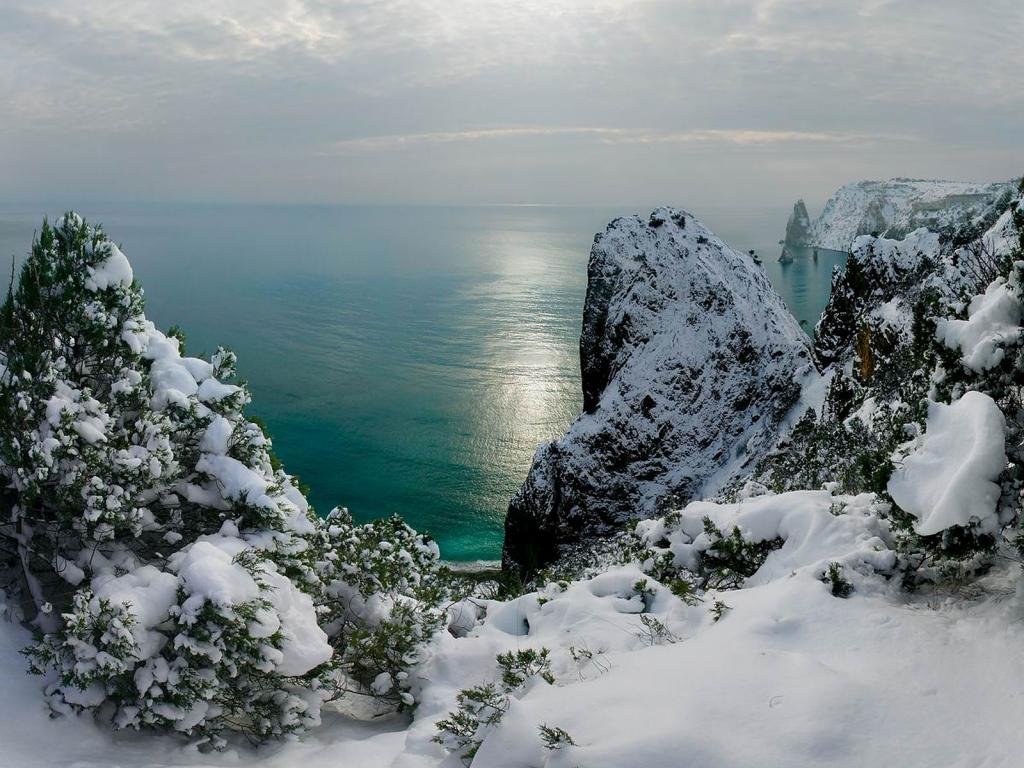 Танец СнежинокВед. Откуда вы, нежнейшие созданья прилетели, и принесли нам снежные метели?1Снежинка: Мы живем у ледяной скалы,В величественном и хрустальном замкеВ нем серебром расписаны полыИ окна блещут в изумрудных рамках.2 снежинка: В замке Снежной КоролевыСтены изо льда.Не шумят в саду деревья, не журчит вода.А Королева наша Снежная грустит,Который день не в настроении сидит.Вед. Но почему?1Снежинка: Да потому, что в королевстве нашемНе растут цветыПечалится она, что никогда Не сбудутся ее мечтыВед. А о чем мечтает ваша королева?2 Снежинка: Увидеть хочет крымские цветыУвидеть хочет горы, море, и лесаВ Крыму везде такая красота!1 Снежинка: Мы королевой посланы К вам в чудный теплый Крым,На солнце мы горим огнемИ ярко так блестим!2 Снежинка: Но мы не просто так пришлиСеребряные палочки с собою принеслисеребряные палочки окутаны снежком,Блестят переливаются, чаруют волшебством!Вед: С серебряными палочками поиграем, И кто летит к нам в гости мы узнаем!Музыкальная игра «Серебряные палочки»Вед: Вы слышите? Звуки волшебные, кружевные, снежные?Спешит Королева с Севера крайнегоТоропится к нам она не случайноСпешит Королева, ведь надо успетьна Крымские горы, цветы посмотреть!(Входит Снежная королева)Королева: Я Королева Снежная, В душе я очень нежнаяХоть королева льда и серебраИ приношу пургу, снегаАжуром землю укрываю и серебром все озаряю.Вед. Всегда Вы людям помогаете, И цены себе не знаете!Королева: Ах, оставьте свои нежности!Ах, оставьте свои снежности!Где горы, где цветы, где море?Так хочется взглянуть на крымские просторы!Вед. Вы с дороги отдохните, на цветы скорей взгляните!Добро пожаловать к нам в сад,цветок вам каждый будет рад!Вбегают Цветы(девочки)1.Лаванды много не бывает,Об этом даже гномы знаютЗакрой глаза, замри и досчитай до трех…Один, два, три… вдох!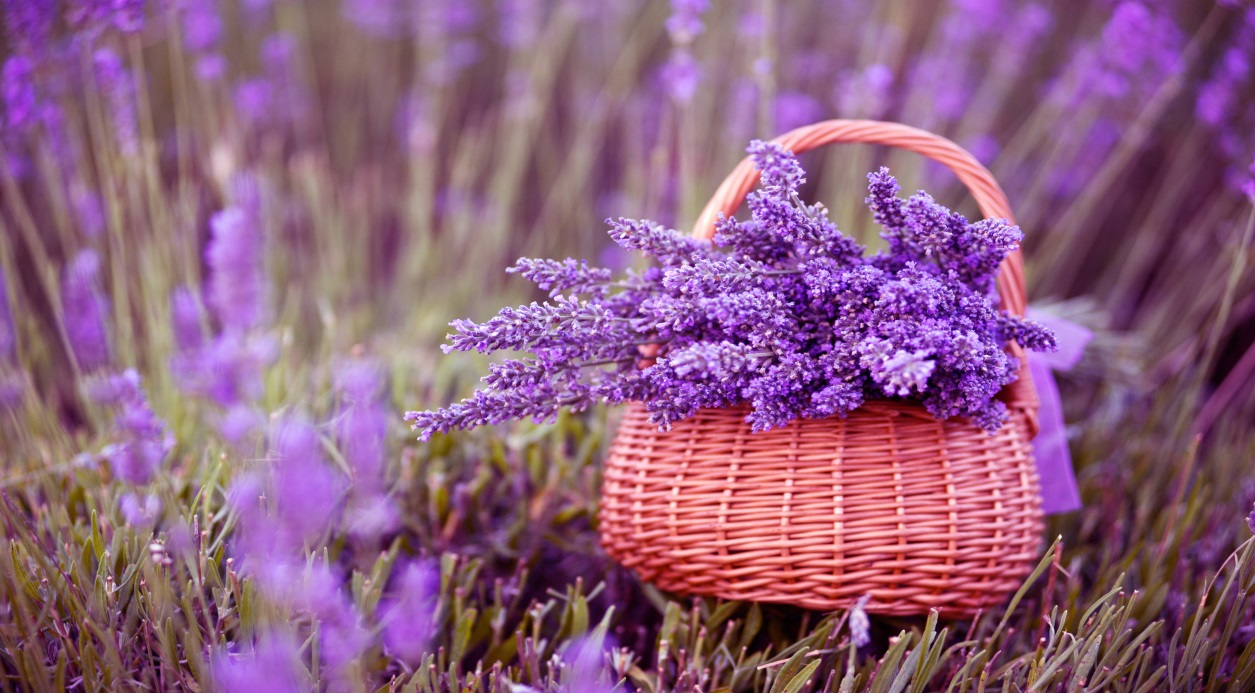 2.Меня называют царицей цветовЗа цвет и за запах моих лепестков,Хоть куст мой зеленый вас ранить готов,Ну кто ж не простит мне колючих шипов?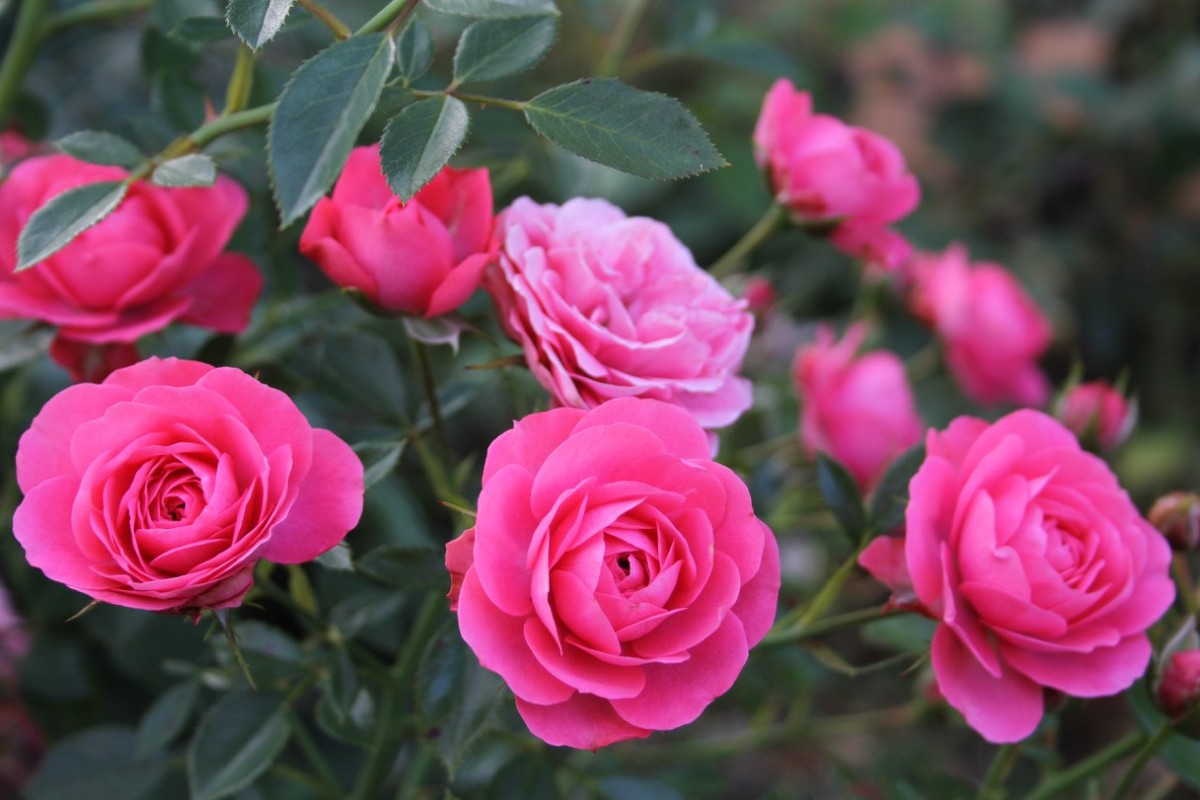 3.Его Вероникой назвалиРастет под дубом, на лугу…Кто называл, наверно, знали,Пройти я мимо не смогу!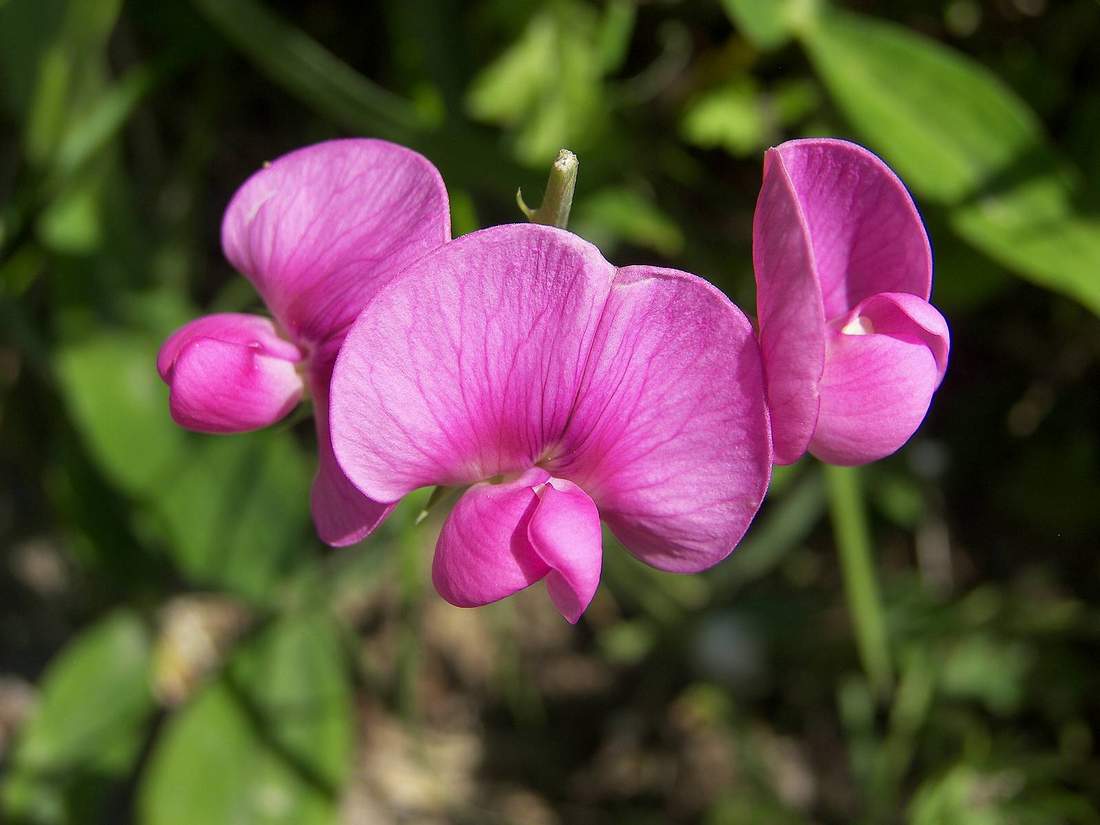 4.На солнечной опушке фиалка расцвелалиловенькие ушки тихонько подняла.В траве она хоронится, не любит лезть вперед,Но кто – то ей поклонится и бережно возьмет.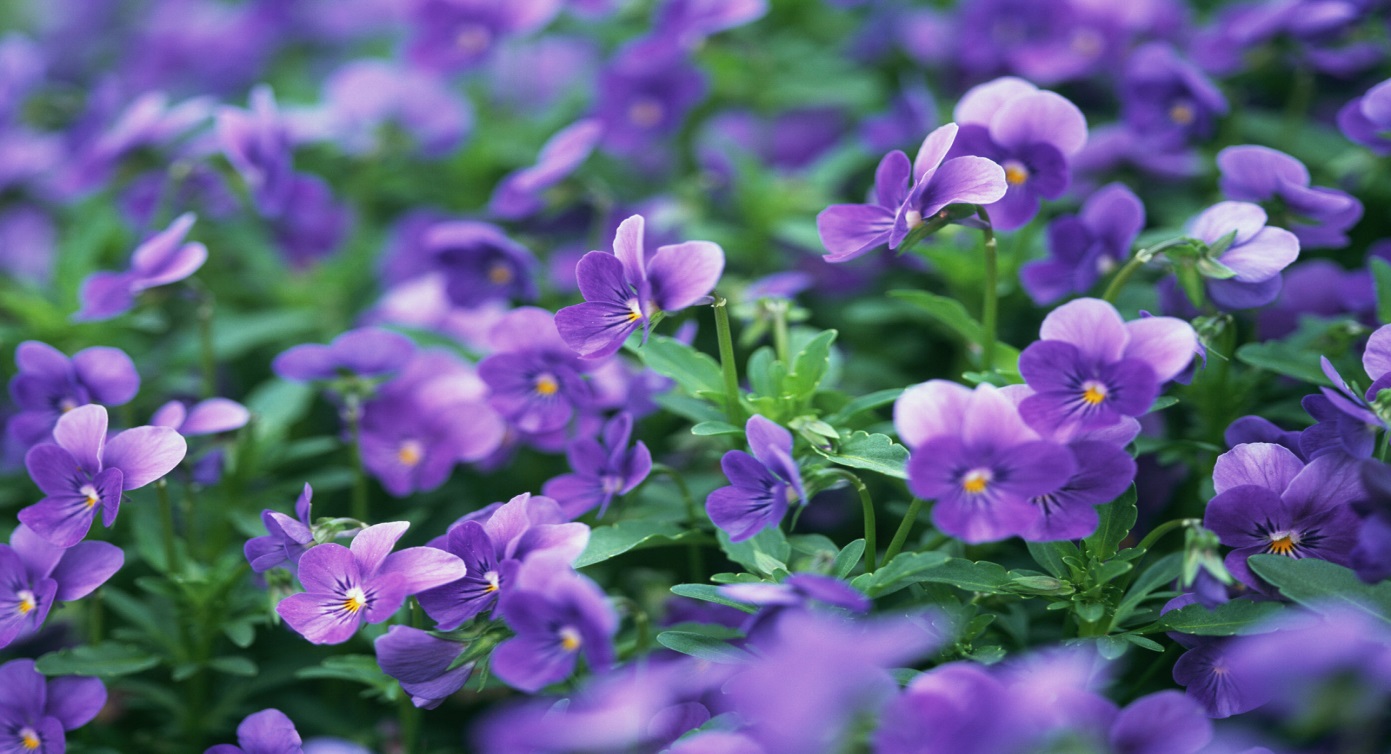 5. Ландыши , ландыши, ландыши раскрылись,ландыши, ландыши так нам полюбились. Сколько колокольчиков и не слышно звона,Сладко пахнут очень, и не слышно звона.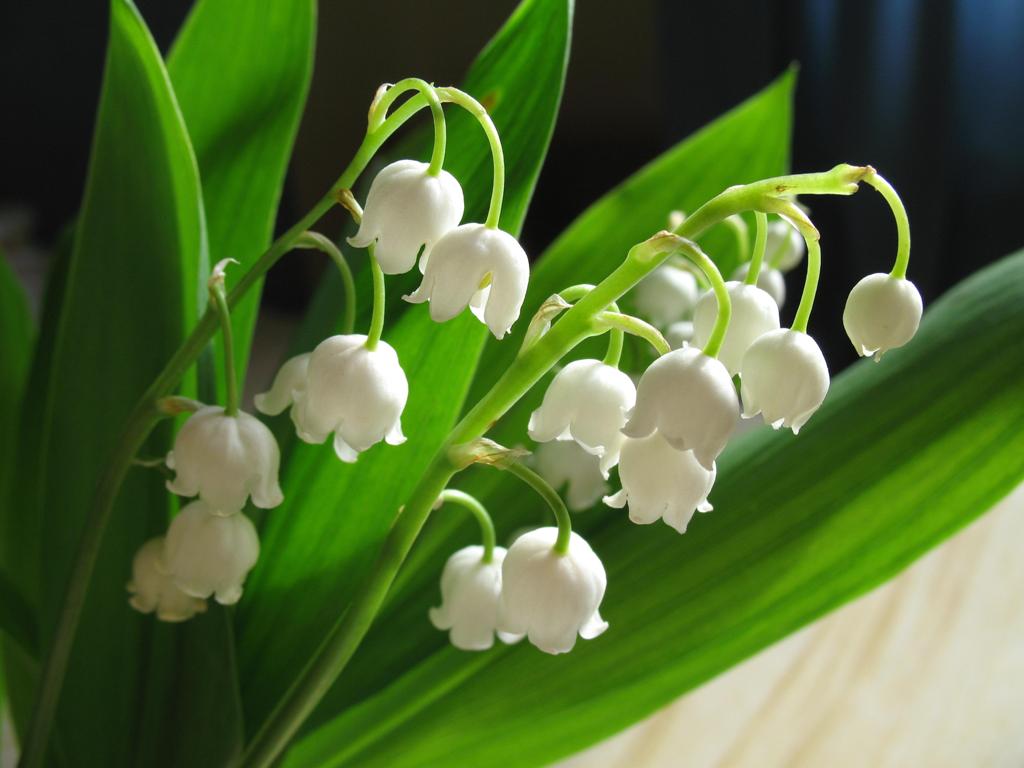 6.Мой волшебный эдельвейс – дивные сережки.Может поместиться весь в маленькой ладошке.И в ладошке от него стало вдруг светлым – светло,Ты гори, гори, гори светлый лучик от зари.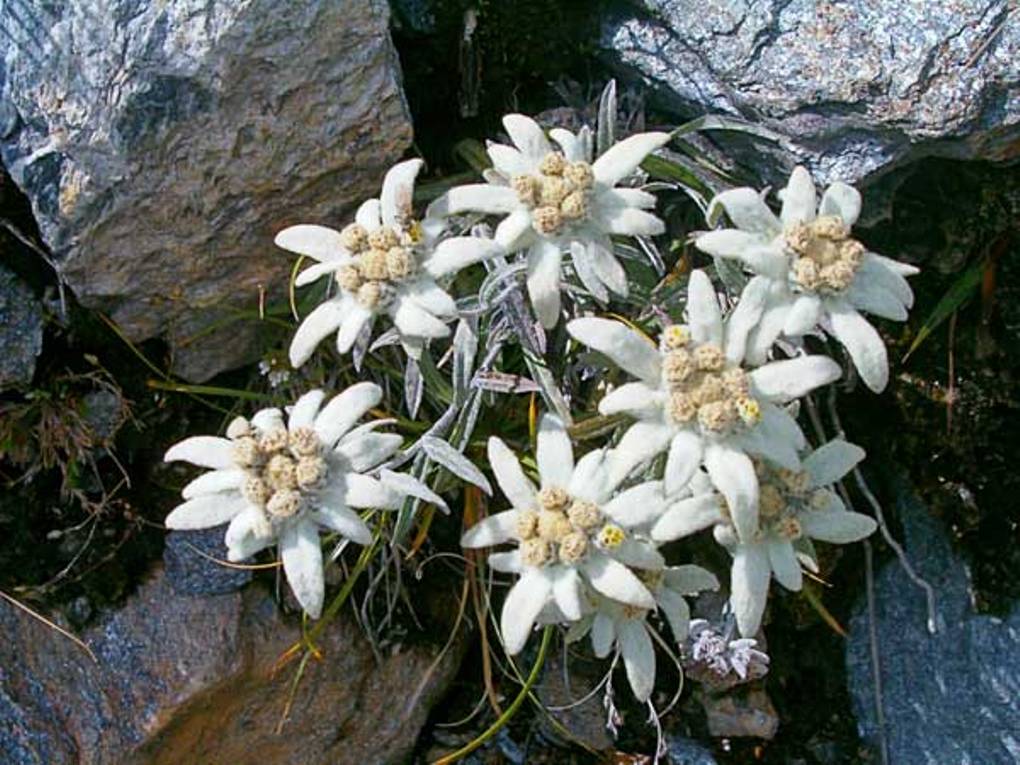 Танец цветовКоролева: В Крыму цветы прекрасные, Летела сюда не напрасно я.Увидела горы, увидела море,И Крымские я увидала просторы.Здесь в Крыму чудесно,Славно, интересно.Я вас за все благодарю, и снежок вам подарю!(Снег)Дети: 1. Чтоб звенел весёлый смехДетвора не плакала, Светит солнышко для всехСветит одинаково, 2. День откроем на зареЗолотистым лучиком, Чтоб досталось на ЗемлеКаждому по лучику, 3. Озаряет небосводИ дома, и хижины, Водит звонкий хороводС чёрными и рыжими. 4. Не оставит в сторонеЯника с Тимошкою, Нежно гладит ЭминеТёплою ладошкою. 5. Чтобы пальмы подрослиИ берёзки с ёлками, Чтоб весною соловьиНа ветвях защёлкали, 6. Чтоб звенел весёлый смех, Детвора не плакала. Светит солнышко для всех, Светит одинаково. Песня «Это Крым»Вед. Жизнь была бы очень скучнойЕсли б жизнь была беззвучной.Королева: Как прекрасно слышать звук, Шум дождя и сердца стук.Дети (хором) Мы желаем вам добра, расставаться нам пора!